113　前中候補！　　　　　　　　　　　　　　　　　　11/10版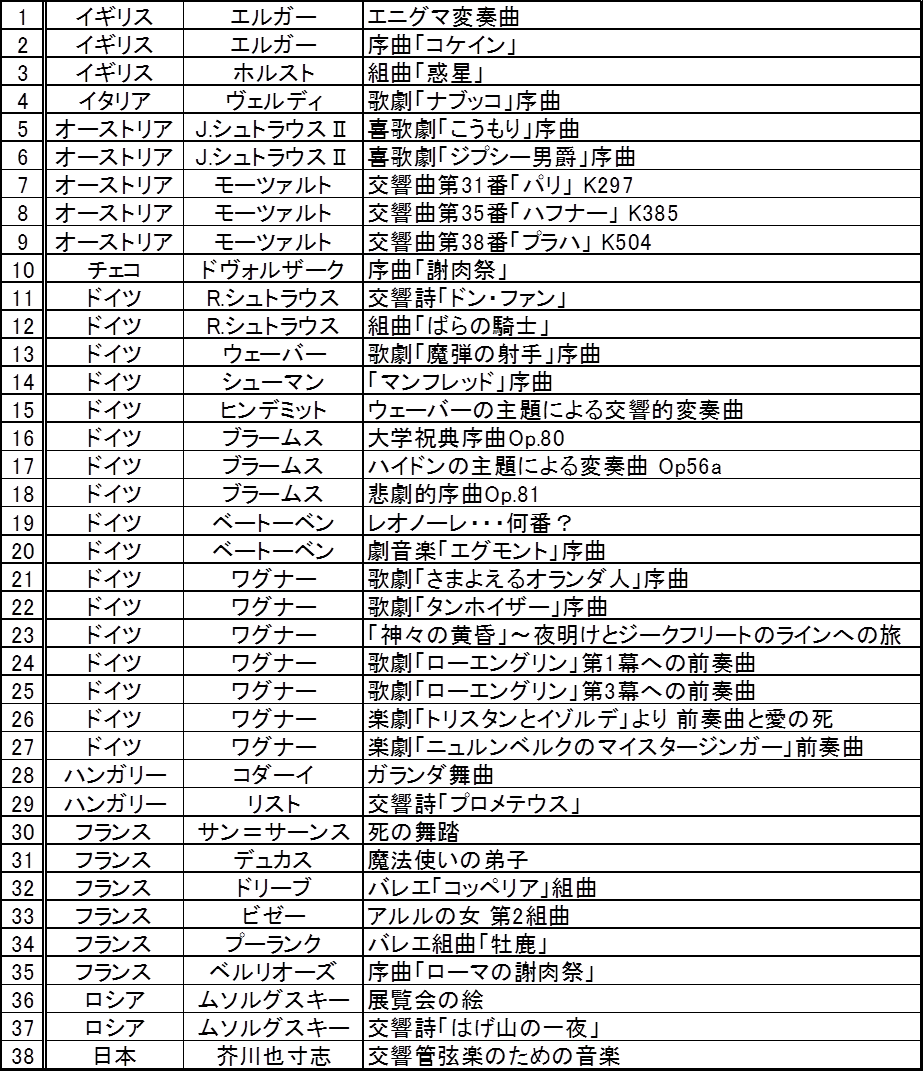 ●エニグマ変奏曲　　30分Fl: 2, Picc: (1), Ob: 2, Cl: 2, Fg: 2, Cfg: 1, Hr: 4, Tp: 3, Tb: 3, Tub: 1,  Timp: 1, Cym: 1, Trg: 1, BD: 1, SD: 1,  タンブリンOrgan(ad lib)●序曲「コケイン」　　14分Fl: 2, Picc: (1), Ob: 2, Cl: 2, Fg: 2, Cfg: 1, Hr: 4, Tp: 2, Crnt: 2, Tb: 3, Tub: 1,  Timp: 1, Cym: 1, Trg: 1, BD: 1, SD: 1鈴Extra Trb2(ad lib)Org(ad lib)●組曲「惑星」　　50分Fl: 4, Picc: (2), Ob: 3, Ehr: 1, Cl: 3, BCl: 1, Fg: 3, Cfg: 1, Hr: 6, Tp: 4, Tb: 3, Tub: 1,  Timp: 2, Cym: 1, Trg: 1, BD: 1, SD: 1, Hp: 2,Sus.Cym.,タンブリン,ドラ,鐘,鉄琴,木琴バスFl(1),バスOb(1),テナーTub女声六部合唱(舞台裏),Cel,Org●歌劇「ナブッコ」序曲　　7分Fl: 2, Picc: (1), Ob: 2, Cl: 2, Fg: 2, Hr: 4, Tp: 2, Tb: 3,  Timp: 1, BD: 1, SD: 1,  チンバッソ●喜歌劇「こうもり」序曲　　7分Fl: 2, Picc: (1), Ob: 2, Cl: 2, Fg: 2, Hr: 4, Tp: 2, Tb: 3,  Timp: 1, Cym: 1, Trg: 1, BD: 1, SD: 1,  チューブラベル●喜歌劇「ジプシー男爵」序曲　　　7分Fl: 2, Picc: (1), Ob: 2, Cl: 2, Fg: 2, Hr: 4, Tp: 2, Tb: 3,  Timp: 1, Cym: 1, BD: 1, SD: 1,  Harp, グロッケン●交響曲第31番「パリ」 K297　　20分Fl: 2, Ob: 2, Cl: 2, Fg: 2, Hr: 2, Tp: 2,  Timp: 1,  ●交響曲第35番「ハフナー」 K385　　17分Fl: 2, Ob: 2, Cl: 2, Fg: 2, Hr: 2, Tp: 2,  Timp: 1,  ●交響曲第38番「プラハ」 K504　　25分Fl: 2, Ob: 2, Fg: 2, Hr: 2, Tp: 2,  Timp: 1,  ●序曲「謝肉祭」　　10分Fl: 2, Picc: 1, Ob: 2, Ehr: 1, Cl: 2, Fg: 2, Hr: 4, Tp: 2, Tb: 3, Tub: 1,  Timp: 1, Cym: 1, Trg: 1, Hp: 1タンブリン●交響詩「ドン・ファン」　　17分Fl: 3, Picc: (1), Ob: 2, Ehr: 1, Cl: 2, Fg: 2, Cfg: 1, Hr: 4, Tp: 3, Tb: 3, Tub: 1,  Timp: 1, Cym: 1, Trg: 1, Hp: 1,  鉄琴●組曲「ばらの騎士」　　22分Fl: 3, Picc: (1), Ob: 3, Ehr: (1), Cl: 2, BCl: 1, Fg: 3, Hr: 4, Tp: 3, Tb: 3, Tub: 1,  Timp: 1, Cym: 1, Trg: 1, BD: 1, SD: 1, Hp: 2グロッケンシュピール、タンバリン、ラチェット。Clについては上記の他「ad lib」としてEbCl(Clarinet in A を兼ねる)。Celesta。2番Hpは「ad lib」Boosey&Hawkesによる組曲版●歌劇「魔弾の射手」序曲　　8分Fl: 2, Ob: 2, Cl: 2, Fg: 2, Hr: 4, Tp: 2, Tb: 3,  Timp: 1,  ●マンフレッド序曲　　12分Fl: 2, Ob: 2, Cl: 2, Fg: 2, Hr: 4, Tp: 3, Tb: 3,  Timp: 1,  ●ウェーバーの主題による交響的変奏曲　　18分Fl: 2, Picc: 1, Ob: 2, Ehr: 1, Cl: 2, BCl: 1, Fg: 2, Cfg: 1, Hr: 4, Tp: 2, Tb: 3, Tub: 1,  Timp: 1, Cym: 1, Trg: 1, BD: 1, SD: 1,  テナードラム,ドラ,タンバリン,小ゴング,小シンバル,チューブラーベル,グロッケンシュピール,ウッドブロック●大学祝典序曲Op.80　　10分Fl: 2, Picc: 1, Ob: 2, Cl: 2, Fg: 2, Cfg: 1, Hr: 4, Tp: 3, Tb: 3, Tub: 1,  Timp: 1, Cym: 1, Trg: 1, BD: 1,  ●ハイドンの主題による変奏曲 Op56aFl: 2, Picc: 1, Ob: 2, Cl: 2, Fg: 2, Cfg: 1, Hr: 4, Tp: 2,  Timp: 1, Trg: 1,●悲劇的序曲Op.81　　14分Fl: 2, Picc: 1, Ob: 2, Cl: 2, Fg: 2, Hr: 4, Tp: 2, Tb: 3, Tub: 1,  Timp: 1,  ●劇音楽「エグモント」序曲　　9分Fl: 2, Picc: (1), Ob: 2, Cl: 2, Fg: 2, Hr: 4, Tp: 2,  Timp: 1,  ●歌劇「さまよえるオランダ人」序曲　　11分Fl: 2, Picc: 1, Ob: 2, Ehr: 1, Cl: 2, Fg: 2, Hr: 4, Tp: 2, Tb: 3, Tub: 1,  Timp: 1, Hp: 1,  ●歌劇「タンホイザー序曲」　　14分Fl: 2, Picc: 1, Ob: 2, Cl: 2, Fg: 2, Hr: 4, Tp: 3, Tb: 3, Tub: 1,  Timp: 1, Cym: 1, Trg: 1,タンブリン●「神々の黄昏」～夜明けとジークフリートのラインへの旅　　10分Fl: 4, Picc: (1), Ob: 3, Ehr: 1, Cl: 3, BCl: 1, Fg: 3, Hr: 8, Tp: 3, Tb: 4, Tub: 1,  Timp: 1, Cym: 1, Trg: 1, Hp: 1,  グロッケンシュピールワーグナーチューバ (4),BassTrp●歌劇「ローエングリン」第1幕への前奏曲　　9分Fl: 3, Ob: 2, Ehr: 1, Cl: 2, BCl: 1, Fg: 3, Hr: 4, Tp: 3, Tb: 3, Tub: 1,  Timp: 1, Cym: 1,●歌劇「ローエングリン」第3幕への前奏曲　　3分Fl: 3, Ob: 3, Cl: 3, Fg: 3, Hr: 4, Tp: 3, Tb: 3, Tub: 1,  Timp: 1, Cym: 1, Trg: 1,  タンブリン●楽劇「トリスタンとイゾルデ」より 前奏曲と愛の死　　18分Fl: 3, Ob: 2, Ehr: 1, Cl: 2, BCl: 1, Fg: 3, Hr: 4, Tp: 3, Tb: 3, Tub: 1,  Timp: 1, Hp: 1,  ●楽劇「ニュルンベルクのマイスタージンガー」 前奏曲　　11分Fl: 2, Picc: 1, Ob: 2, Cl: 2, Fg: 2, Hr: 4, Tp: 3, Tb: 3, Tub: 1,  Timp: 1, Cym: 1, Trg: 1, Hp: 1,  ●ガランダ舞曲　　16分Fl: 2, Picc: (1), Ob: 2, Cl: 2, Fg: 2, Hr: 4, Tp: 2,  Timp: 1, Trg: 1, SD: 1,グロッケン●交響詩「プロメテウス」　　15分Fl: 3, Ob: 3, Cl: 2, Fg: 2, Hr: 4, Tp: 2, Tb: 3, Tub: 1,  Timp: 1,  ●死の舞踏　　7分Fl: 2, Picc: 1, Ob: 2, Cl: 2, Fg: 2, Hr: 4, Tp: 2, Tb: 3, Tub: 1,  Timp: 1, Cym: 1, Trg: 1, BD: 1, Hp: 1,木琴独奏Vn●魔法使いの弟子　　11分Fl: 2, Picc: 1, Ob: 2, Cl: 2, BCl: 1, Fg: 3, Cfg: 1, Hr: 4, Tp: 2, Crnt: 2, Tb: 3,  Timp: 3, Cym: 1, Trg: 1, BD: 1, Hp: 1,  鉄琴,Sus.Cym.●バレエ「コッペリア」組曲　　20分Fl: 2, Picc: 1, Ob: 2, Cl: 2, Fg: 2, Hr: 4, Tp: 2, Tb: 2, Tub: 1,  Timp: 1, Cym: 1, Trg: 1, BD: 1, SD: 1, Hp: 2, ●アルルの女　第2組曲　　18分Fl: 2, Picc: (1), Ob: 2, Ehr: (1), Cl: 2, Fg: 2, Hr: 4, Tp: 2, Crnt: 2, Tb: 3,  Timp: 1, Cym: 1, BD: 1, Hp: 1,  プロヴァンス太鼓Sax●バレエ組曲「牡鹿」　　19分Fl: 2, Picc: 1, Ob: 2, Ehr: 1, Cl: 2, BCl: 1, Fg: 2, Cfg: 1, Hr: 4, Tp: 3, Tb: 3, Tub: 1,  Timp: 1, BD: 1, SD: 1, Hp: 1,テナードラム,グロッケンシュピール,タンバリンCel●序曲「ローマの謝肉祭」　　10分Fl: 2, Picc: (1), Ob: 2, Ehr: (1), Cl: 2, Fg: 2, Hr: 4, Tp: 2, Crnt: 2, Tb: 3,  Timp: 1, Cym: 1, Trg: 1,  タンブリン2●組曲「展覧会の絵」Fl: 3, Picc: (1), Ob: 3, Ehr: (1), Cl: 2, BCl: 1, Fg: 2, Cfg: 1, Hr: 4, Tp: 3, Tb: 3, Tub: 1,  Timp: 1, Cym: 1, Trg: 1, BD: 1, SD: 1, Hp: 2Sus.Cym.,シロフォン,グロッケンシュピール,どら,鐘(Es),むち,ラチェットA.Sax、小チューバ●交響詩「はげ山の一夜」　　8分Fl: 2, Picc: 1, Ob: 2, Cl: 2, Fg: 2, Hr: 4, Tp: 2, Tb: 3, Tub: 1,  Timp: 1, Cym: 1, BD: 1, Hp: 1,Sus.Cym.,ドラ,鐘R.コルサコフ編曲●交響管弦楽のための音楽　　12分Fl: 2, Picc: 1, Ob: 2, Ehr: 1, Cl: 2, BCl: 1, Fg: 2, Cfg: 1, Hr: 4, Tp: 3, Tb: 3, Tub: 1,  Timp: 1, Cym: 1, BD: 1, SD: 1Pf